    Colegio República Argentina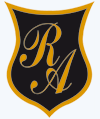 O’Carrol  # 850-   Fono 72- 2230332                    Rancagua     HISTORIA 2° BÁSICO SEMANA 9 DEL 25 DE MAYO AL 29 DE MAYOEste documento no es necesario imprimir, sólo leerlo comprensivamente. Introducción:  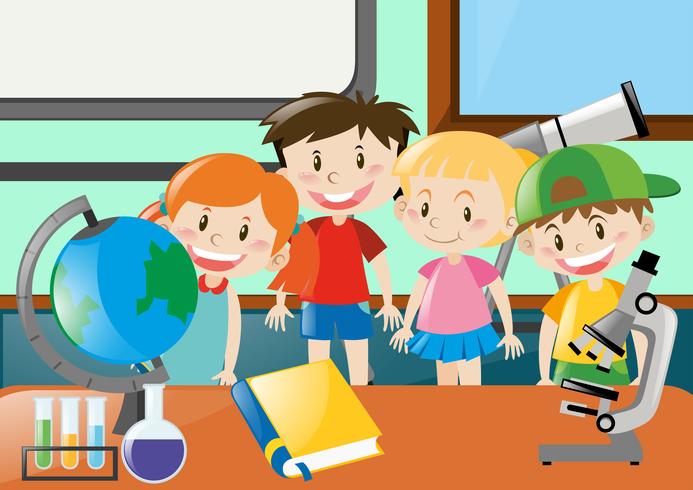 Estimadas niñas, iniciamos una nueva semana de clases virtuales y no queremos que ninguna se quede atrás en los aprendizajes de esta asignatura.Esta semana, continuaremos el estudio de paisajes de las zonas de nuestro país, realizando en donde aplicaremos el uso de vocabulario geográfico para describir paisajes de las Zonas de Chile. Confía en tus capacidades y esfuérzate por contestar realizar tus actividades con esfuerzo y dedicación . Recuerda, no estás sola, está tu familia y profesoras apoyando este proceso.Cualquier duda, puedes enviar tus consulta al correo de tu profesora. 2°A katherine.rodriguez@colegio-republicaargentina.cl2°B raquel.acevedo@colegio-republicaargentina.cl 2°C angelica.palma@colegio-republicaargentina.cl2°D claudia.arias@colegio-republicaargentina.cl  ¡ Tú puedes y disfruta estos días,  aprendiendo desde casa!OA: Clasificar y caracterizar algunos paisajes de Chile según su ubicación en la zona norte, centro y sur del país, observando imágenes, utilizando diversas fuentes y un vocabulario geográfico adecuado (océano, río, cordillera de los Andes y de la Costa, desierto, valle, costa, volcán, archipiélago, isla, fiordo, lago, ciudad y pueblo, entre otros). (OA 8)Contenido:  Revisa los apuntes enviados y tus propios trabajos de:-Zonas de Chile- Vocabulario Geográfico